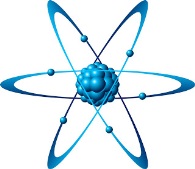 Congratulations!  A.Y. Jackson Secondary School has placed the Highest Scoring School in Div. 1, Reg.2, in the 2017 Physics Bowl Competition sponsored by the American Association of Physics Teachers (AAPT)
A. Y. Jackson students take great pride in this accomplishment.
This year there were more than 7,100 students participating from almost 277 schools from the United States, Canada, Kuwait, Mexico, Australia, Turkey, The Philippines, South Africa, The Republic of Korea, and the United Kingdom as well as almost 281 schools participating from China.  The AAPT is delighted to recognize our students' outstanding performance.